«Повторение и закрепление таблицы умножения и деления»2022гПлан – конспект  урокаТема:  « Повторение и закрепление таблицы умножения и деления».Предмет: математикаТип урока:  Повторение                                   Цель урока: Создание условий для  развития умений воспроизводить по памяти таблицу умножения и деления, решать задачи изученных видов; развивать умение работать самостоятельно и в парах.Задачи:Дидактические:Закрепить знании детей по теме  « Умножение и деление»Развивающие:развивать умение анализировать, обобщать; развивать внимание, логическое мышление, память, воображение;Воспитательные:воспитывать интерес к математике, коммуникативные навыки общения для возможности раскрытия потенциала каждого ребёнка.Формируемые УУД:Личностные: Готовность и способность обучающихся к саморазвитию и самообразованию на основе мотивации к обучению и познанию; сформированность целостного мировоззренияРегулятивные:уметь осуществлять контроль в форме сличения способа действия и его результата с заданным эталоном с целью обнаружения отклонений и отличий от эталона.Познавательные:уметь самостоятельно создавать алгоритм деятельности при решении проблем творческого и поискового характера.Коммуникативные:уметь работать в парах и группах; слушать и вступать в диалог, участвовать в коллективном обсуждении.Оборудование: ноутбук, раздаточный материал( карточки с заданием),презентация.Ход урока1.Организационный моментЗдравствуйте! Меня зовут Ирина Андреевна и сегодня я проведу у вас урок математики!Я рада приветствовать вас! Желаю вам хорошего настроения и успешной работы на нашем занятии. Ребята, а как вы думаете кто это такие? (Смешарики- всё верно.)Сегодня мы выполним задания каждого из героев мультфильмаСмешарики.- Ребята, наш урок сегодня будет довольно необычным. В Гости к нам пришли персонажи известного мультика, кто же это? Смешарики- Верно, сегодня к нам пришли смешарики, да не просто так. Каждый из них приготовил для вас свои задания, с помощью которых они узнают насколько вы поняли предыдущие темы. А  что вы проходили на прошлых уроках?- А сегодня мы с вами займёмся закреплением пройденных тем. Поднимите руки те, кто хочет узнать, какие же задания для нас приготовили смешарики. - Тогда слушайте внимательно, как я говорила, каждый смешарик приготовил свои  задания, Крош приготовил для нас примеры на умножение. Лосяш приготовил для нас примеры на деление. Кар Карыч – задачу Бараш – примеры на нахождение вторых множителей и частного. Пин – приготовил для нас ребус. А Ёжик приготовил  для нас самостоятельную работу.2.Актуализация знаний.- Ребята, а давайте с вами вспомним таблицу умножения.И вспомним какие компоненты при умножении у нас есть.- Первое задание для нас подготовил Крош и это устный счёт.3*7= 21 — Первый множитель 3, второй множитель 7 чему равно произведение?21 у кого также хлопните.5*7= 35 – Первый множитель 5, второй 7, произведение?359*7=63 –9 увеличили в 7 раз.632*7=14 Первый множитель 2, второй 7 произведение равно?144*7=284 увеличить в 7 раз.– 288*7=72Чему равно произведение восьми и семи?72.1*7=7 Первый множитель 1, второй множитель 7 произведение 7.6*7=42Чему равно произведение шести и семи?42.10*7=70 Первый множитель 10, второй 7 произведение 70. Кто согласен домик над головой.3. Постановка темы и целей урока.-Ребята, какие знания нам понадобились для выполнения задания Кроша? (Знания табл. Умножения).- так какова же тема нашего с вами урока? Кто догадался? (Таблица умножения, Закрепление).- Конкретн.тема: закрепление знаний таблицы умножения- Какую цель мы поставим перед собой на сегодняшнем уроке?- Сегодня наша цель будет: Закрепление вычислительных навыков таблицы умножения.- Что будем делать? (Решать примеры на умножения и деление.….)- Мы сегодня будем не просто повторять таблицу умножения, но ещё и играть с персонажами мультфильма.3. Работа по теме урока (закрепление).- Какое сегодня у нас число, кто хочет мне сказать? (а это число нам встречается в таблице умножения?)- Кто может сказать 25 – это сколько и сколько? Или какое число нужно умножить само на себя, чтобы получить 25?(Это5 умножить на 5)- Откройте,пожалуйста, ваши тетрадочки запишите число классная работа.Итак, таблицу умножения мы с Крошем повторили, а теперь нам подготовили задачу. Что это за персонаж? (Кар Карыч).- Кто готов прочитать задачу? (Задача: В мастерской было 67 м ткани. Часть этой ткани израсходовали на пошив 8 платьев, расходуя на каждое по 3 м. Сколько м ткани осталось в мастерской?).- О чем говорится в задаче? (О ткани, о том, что в мастерской была ткань и из нее изготавливали изделия).- Что такое 67 метров? (Столько ткани было).- Что дальше сделали с тканью? (израсходовали на пошив 8 платьев по 3 метра на каждое).- Что нужно найти? Прочитайте вопрос. (Сколько м ткани осталось в мастерской?)- Что мы должны записать перед решением задачи? (Краткую запись).- С чего начнём записывать? (Было – 67 м).- Дальше? (Израсходовали – 8 п. по 3 м).- Куда поставим вопрос? (Осталось - ? м).(Вся краткая запись:Б. – 67 мИз. – 8 п. по 3 мОс. - ? мКраткая запись должна быть на слайде и появляется по одной строчке!!! Пока ученики пишут, учитель ходит по классу).- Кто скажет сколько действий в решении этой задачи? (2). Как вы поняли, что два, ведь мы записали только один вопрос. (Нам не известно, сколько всего метров ткани израсходовали).- Совершенно верно, у нас есть вопрос, который спрятался (Можно его поставить в тетрадях простым карандашом и тогда сделать на слайде).- Что узнаем 1-м действием? (Сколько метров ткани израсходовали).- Как это запишем? (3*8, по 3 метра ткани берём 8 раз). Пояснение? (Появляется 1-е действие на слайде!).- А теперь мы можем ответить на главный вопрос? (Да). Как? (Из того что было вычтем то, что израсходовали. 67-24=43 м).- Кто скажет что запишем в ответе? (Решение задачи:3*8=24 (м) – израсходовали67-24=43 (м)Ответ: 43 м ткани осталось в мастерской.)- Ребята, какие знания нам понадобились чтобы решить эту задачу (Знание условий задачи, таблицы умножения и умения вычитать двузначные числа).- Молодцы, Кар Карыч очень рад, что вы помогли ему решить данную задачу!Физ.мин4. Закрепеление знаний.3.2.  Задание от Бараша.- Все мы знаем, что Бараш умеет и любит писать стихи, но вот с математикой у него произошли небольшие проблемы. Он растерял числа.- Посмотрите внимательно, на первый столбик. Чему равен первый множитель? (2), 2-й? (6). Что нужно найти? (произведение, 12)- Если нам известен первый множитель, второй неизвестен, а произведение равно 14. Как найдем второй множитель?(Произведение разделим на первый множитель  и получится 7).- А следующий столбик, что нам известно? (второй множитель 2, произведение 6). Что нужно найти? (Первый множитель).- Как его найти? (Если неизвестен или первый или второй множитель, то мы произведение делим на какой нам известен множитель и таким образом получим ответ). Чему равен первый множитель?3Чему равен второй множитель?3Что нужно найти?( произведение)Как найдем?3 *3 =9Следующий столбик  известно первый множитель равен 4, произведение равно 8.Как найдём?Произведение разделим на 4 и получим ответ 2. Второй множитель 3, произведение 12, находим первый множитель12 делим на 3 и получаем ответ 4.3.3 Задание от Лосяша.-  А теперь задание от Лосяша. Крош проверял у нас знание таблицы умножения, а сейчас у нас проверят таблицу деления.- Кто прочитает первый пример? (56:8). Как ещё можно прочитать это выражение? (делимое 56, делитель8, нужно найти частное).- А каким способом можно прочитать следующую запись. (36 уменьшили в 6 раз).Читаем следующий пример  делимое 54, делитель 6, частное равно?9У кого также хлопнитеКто желает прочитать дальше Делимое 49, делитель 7, частное равно? 7Хорошо, следующие примеры, продолжаем.Пятьдесят четыре делим на девять получится? 6ый множитель 40, 2-ой множитель 5 частное равно.. 8.Первый множитель 42, второй 6, частное равно.. 7.Шестьдесят три делим на 9 равно….7. Делимое 56, делитель 8, а частное неизвестно.Давайте вспомним по таблице умножения 8 умножить на 7 будет 56,Значит 56 разделить на 8 будет 7.3.4. Задание от Пина.- Ребус читается слева направо; картинки и символы обозначают слово или часть слова; запятые показывают, что из слова нужно убрать определенные буквы (с начала или с конца). Знак равенства показывает, что одну букву нужно заменить другой. Цифры означают перемену порядка букв.- Итак, какие у вас мысли, что загадал Пин?( Ребус)5. Самостоятельная работа - А сейчас у нас будет небольшая самостоятельная работа от Ежика. Он поделился с нами интересной фотографией, но она черно-белая. Наша задача добавить красок. Итак, как вы думаете, какие правила нам нужно соблюдать для раскрашивания.- Итак, вам нужно выполнять действие умножения, например, обратите внимание на облачко. Что на нем написано? (1*6). Сколько получится? (6)- Внизу посмотрите, каким цветом надо раскрасить облако? (синим). И так мы поступаем с каждым элементом. На работу вам 5  минут.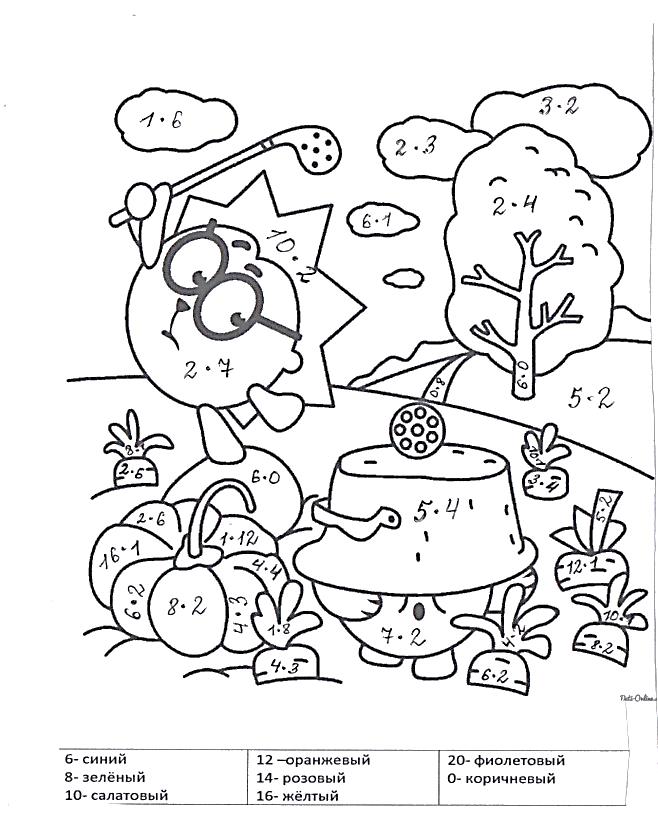 5. Итог урока (рефлексия+оценки за урок).- Очем говорили на уроке? (О таблице умножения и деления).- Что нового узнали или что повторили?(Повторяли таблицу умножения и решали задачи).-Кто считает, что на уроке он был самым активным, встаньте.- Давайте подарим бурные аплодисменты тем кто был самым активным на уроке.И подарим улыбки нашим гостям.6. Рефлексия.Для рефлексии беру смайликов, задача детей разукрасить и нарисовать улыбку. Если все было понятно  то рисуем дугу вверх, если были трудности то рисуем грустного смайлика.Ну а если было вообще ничего не понятно то рисуем слёзки смайлику.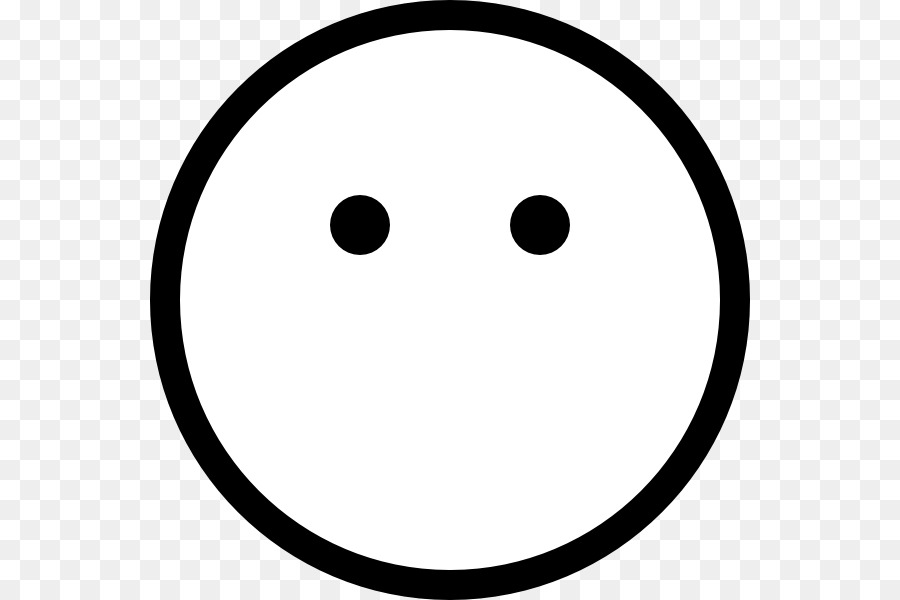 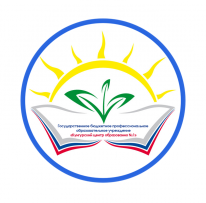 Министерство образования  и науки Пермского  краяГосударственное бюджетное профессиональное  образовательноеучреждение  «Кунгурский  центр образования № 1» Фунт стерлиновДолжностьФ.И.О.ПодписьРазработалОбучающийся группы КП-20Мельчакова И.А.ПроверилПреподаватель Шабарова А.А.